 Protocol discriminatie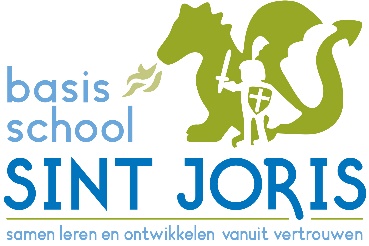 Verschillende groepen binnen onze school hebben hun eigen cultuur. De schoolbevolking is hier beperkt een afspiegeling van. Het vraagt wel extra inzet en aandacht/alertheid om tot een goed pedagogisch klimaat voor alle leerlingen te komen. Het volgende wordt van iedereen binnen de school verwacht:Het personeel, de leerlingen en hun ouders worden gelijkwaardig behandeld;· Er wordt geen discriminerende taal gebruikt;· Er wordt voor gezorgd dat er in school geen discriminerende teksten en/of afbeeldingen voorkomen op posters, in het Jorisnieuws, op Social Schools, in te gebruiken boeken, e-mail e.d.;· Er wordt op toegezien dat leerlingen en ouders ten opzichte van medeleerlingen en hun ouders geen discriminerende houding aannemen in taal en gedrag;· De leerkracht, leerling en ouders nemen duidelijk afstand van discriminerend gedrag en maken dit ook kenbaar;· Bij discriminatie door personeel wordt het personeelslid door de directeur uitgenodigd voor een gesprek. Bij het herhaaldelijk overtreden van de gedragsregels wordt melding gedaan bij de algemeen directeur, die vervolgens bepaalt of en zo ja welke (disciplinaire) maatregelen er worden genomen;· Bij discriminatie door vrijwilligers, stagiaires, ouders en/of leerlingen worden deze door de directeur uitgenodigd voor een gesprek.